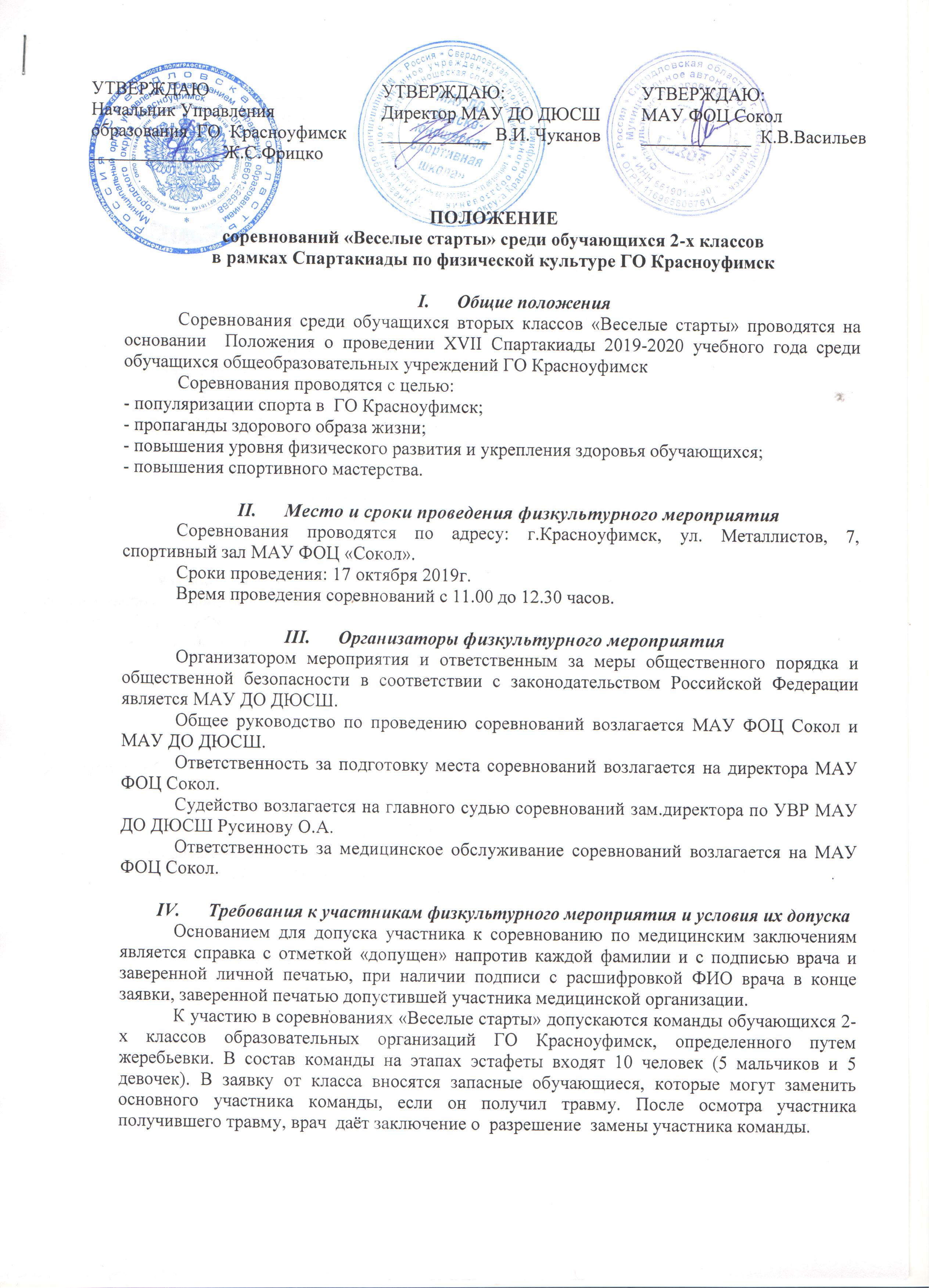 Программа физкультурного мероприятияСовещание судейской коллегии 10.10.2018г. в 16.00 КСК «Центральный».Начало соревнований 17.10.2019г. в 11:00. Расписание соревнований:  В программе соревнований - 5 эстафет. По сигналу судьи команды начинают  эстафету. Эстафета считается законченной тогда, когда все участники  выполнят задание. Примечание: - за необегание последнего конуса участником  во всех эстафетах +  0,1 сек.                       - за невыполнение комбинации эстафеты участнику добавляется  +  0,1 сек.Условия подведения итоговКоманда победительница определяется по наименьшей сумме времени всех эстафет и штрафов.НаграждениеКоманды, занявшие 1, 2, 3 места награждаются грамотами МАУ ФОЦ Сокол.Условия финансированияРасходы по командированию участников (проезд и питание) несут командирующие организации.Обеспечение безопасности участников и зрителейОбеспечение безопасности участников и зрителей на спортивных соревнованиях осуществляется согласно требованиям Правил обеспечения безопасности при проведении официальных спортивных соревнований, утверждённых постановлением Правительства Российской Федерации от 18 апреля 2017 года № 353.Ответственность за жизнь и сохранность жизни участников в дни соревнований возлагается на лицо их сопровождающее.Страхование участниковРасходы по страхованию участников от несчастного случая несут командирующие организации.Подача заявок на участиеЗаявка подается в день старта (Приложение№1). К заявке обязательно прилагается ксерокопия сведений обучающихся из электронного журнала «Сетевой город» и приказ по ОУ на командирование класса на соревнования.Настоящее положение является официальным вызовом на соревнованиеПриложение№1ЗАЯВКАна участие в соревнованиях «Веселые старты» среди обучающихся 2-х классов МО ГО Красноуфимск в рамках Спартакиады по физической культуреАдрес, телефонФ.И.О. руководителя учреждения   Ф.И.О. учителя физической культуры Всего допущено:_____________________ /____________/Врач: ________________________________/________________/Директор ____________ 11.00 часов:  МАОУ СШ №9,МАОУ СШ №2,   11.30 часа:    МАОУ ОШ №1,МАОУ СШ №312.00 часов:МАОУ СШ №7МАОУ ОШ №4№Фамилия, имяГод рожденияВиза врача1.2.3.4.5.6.7.8.9.10.заменазамена